1. Состав и свойства почв1.1 Морфология и структура почв	Почвы обладают внешними, так называемыми морфологическими признаками, которые отражают внутренние процессы, происходящие в почвах, их происхождение (генезис) и историю развития. Морфологические признаки — внешние признаки почвы, по которым ее можно отличить от горной породы или одну почву от другой (рисунок 1.1). 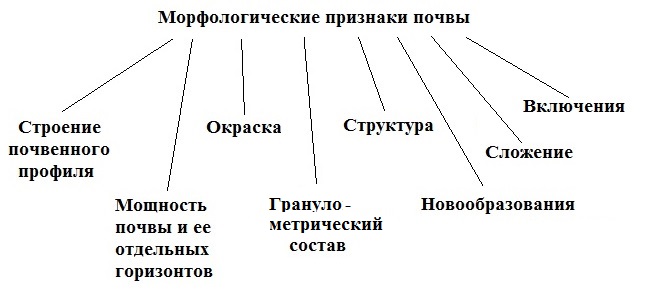 Рис. 1.1 Морфологические признаки почвы	Рассмотрим морфологические признаки почвы подробнее:	1. Строением почвы называется общий вид почвы со всеми почвенными горизонтами, а почвенный профиль — определенная вертикальная последовательность генетических горизонтов почвы. Генетические почвенные горизонты — это однородные, параллельные поверхности слои почвы, составляющие почвенный профиль и различающиеся между собой по морфологическим признакам. В таблице 1.1 и на рисунке 1.2 представлены наиболее распространенные в нашей стране генетические горизонты почв.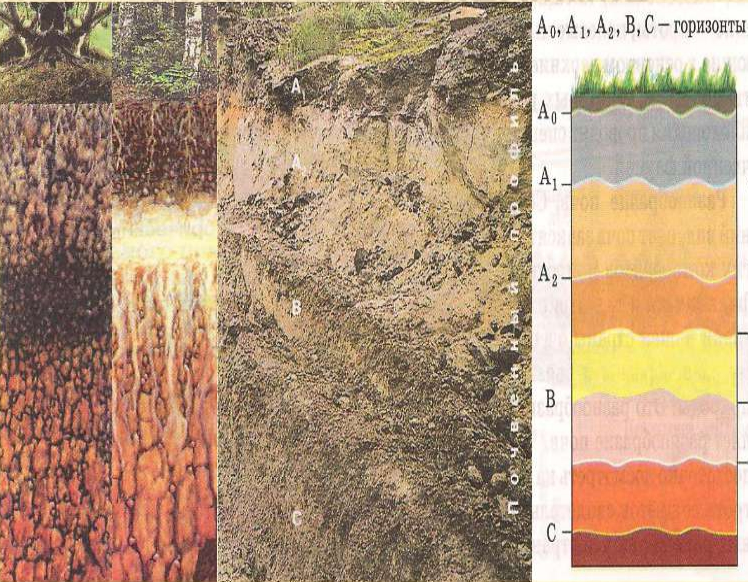 Рис. 1.2 Генетические горизонты почвТаблица 1.1 Генетические горизонты почв	Каждому почвенному типу свойственно свое сочетание горизонтов. Поэтому некоторые из них могут в том или ином профиле отсутствовать. Типы строения почвенного профиля. По характеру соотношения генетических горизонтов выделяют ряд типов почвенных профилей.	2. Мощность почвы — это толщина ее от поверхности вглубь до слабо затронутой почвообразовательными процессами материнской породы. У разных почв мощность неодинакова. Мощность почвенного горизонта — это толщина горизонта от поверхности почвы или вышележащего горизонта до нижележащего горизонта.Границы почвенных горизонтов и подгоризонтов устанавливают по совокупности всех признаков.	3. Окраска почв зависит от ее химического состава, условий почвообразованияи влажности. Наиболее важны для окраски почв три группы веществ.Таблица  1.2Верхние горизонты окрашены гумусом в темные цвета. Чем большее количество гумуса содержит почва, тем темнее окрашен горизонт. Почвы редко бывают окрашены в какой-либо один чистый цвет. Обычно окраска почв состоит из нескольких цветов.	4. Структура почвы — взаимное расположение структурных отдельностей (агрегатов) определенной формы и размеров. Выделяются три группы структурных отдельностей в почвах (мм): – Микроагрегаты       меньше 0,25– Мезоагрегаты           0,25 – 7 (10)– Макроагрегаты         более 7 (10)Агрегаты состоят из соединенных между собой частиц (механических элементов).С.А. Захаров в [1] различает три основных типа структуры, каждый из которых в зависимости от характера ребер, граней подразделяются на роды, а в зависимости от размера — на виды. Почва может быть структурной и бесструктурной. При структурном состоянии масса почвы разделена на отдельности той или иной формы и размеров. Бесструктурное состояние имеют почвы, в которых механические элементы либо не соединены между собой в более крупные агрегаты (рыхлый песок), либо залегают сплошной сцементированной массой.5. Гранулометрический состав. Твердая фаза почв и почвообразующих пород состоит из частиц различной величины — механических элементов. В зависимости от размера механических элементов выделяют две большие фракции: физический песок (>0,01 мм) и физическая глина (<0,01 мм). Гранулометрический состав — относительное содержание в почве твердых частиц (механических элементов) разной величины. В основу классификации почв по гранулометрическому составу положено соотношение в ней физического песка и физической глины. 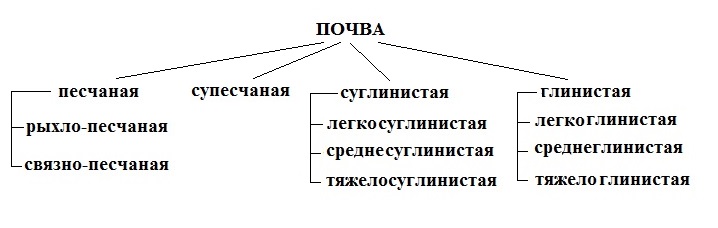 Рисунок 1.3    Виды почвы по гранулометрическому составуПесчаные и супесчаные почвы легко поддаются обработке и называются легкими, а тяжелосуглинистые и глинистые почвы — тяжелыми. В полевых условиях возможно определение гранулометрического состава визуально и на ощупь. Наиболее удобен ≪мокрый≫ способ определения гранулометрического состава.6 Сложение почвы — взаимное расположение в пространстве и соотношение механических элементов, структурных отдельностей и связанных с ними пор в почве. Это внешнее выражение плотности и пористости почвы. Сложение почвы зависит от ее структуры, гранулометрического и химического состава и от влажности почвенных горизонтов.По плотности в сухом состоянии сложение бывает слитое, плотное, рыхлое и рассыпчатое (таблица 1.3) [1].Таблица 1.3  Сложение почвы по плотности в сухом состоянииПористость почвы характеризуется формой и размерами пор внутри структурных отдельностей или между ними. Автор [1] по пористости различает следующие типы сложения почв (таблица 1.4): Таблица 1.4 Сложение почвы по пористости почвыСложение имеет большое практическое значение, так как оно характеризует почву с точки зрения трудности ее обработки. Давно установлено, что глинистые и тяжелосуглинистые (тяжелые) почвы требуют значительно больше усилий при обработке, чем среднесуглинистые и песчаные (легкие). Также от сложения зависят воднофизические свойства почвы, легкость проникновения воды и корней растений в почву.7 Новообразования — скопления веществ различной формы и химического состава, которые образуются и откладываются в горизонтах почвы в результате почвообразовательных процессов. По происхождению различают новообразования химического и биологического происхождения (рисунок 1.3).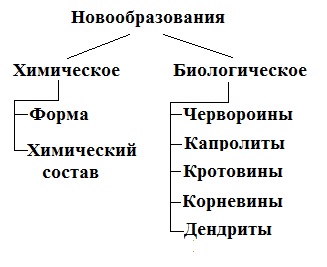 Рис. 1.3  Новообразования химического и биологического происхожденияТаблица  1.5   Новообразования химического происхождения Таблица 1.6  Новообразования биологического происхождения Перечисленные новообразования химического и биологического происхождения дают возможность судить о генезисе и плодородии почв.	8. Включения — присутствующие в почве тела органического и неорганического происхождения, образование которых не связано с почвообразовательным процессом. По происхождению включения можно разделить на четыре группы (таблица 1.7).Таблица 1.7 Группы включений по происхождению9. Влажность почвы не является морфологическим признаком, но от этого показателя зависит проявление практически всех морфологических свойств. Также влажность не является устойчивым признаком почвы. Она зависит от многих факторов: метеорологических условий, уровня грунтовых вод, гранулометрического состава почвы, характера растительности. При описании почвенного разреза используют пять степеней влажности (таблица 1.8 ).Таблица 1.8 Степени влажности почвыСтепень влажности влияет на выраженность других морфологических признаков почвы. Влажная почва имеет более темный цвет, чем сухая. Также степень влажности оказывает влияние на сложение, структуру почвы и т. д.Обозначение горизонтаОписаниеАолесная подстилка или степной войлок. Представляет собой опад растений на различных стадиях разложения — от свежего до полностью разложившегося. Это самая верхняя часть почвенного профиля. Встречается только в естественных почвах.А гумусовый горизонт. Чаще всего наиболее темно-окрашенный горизонт в верхней части почвенного профиля, в котором происходит накопление органического вещества в форме гумуса, тесно связанного с минеральной частью почвы. Цвет этого горизонта варьируется от черного, бурого, коричневого до светло-серого, что зависит от состава и количества гумуса. Мощность гумусового горизонта колеблется от нескольких сантиметров до 1,5 м и более.Тторфяный горизонт. Содержание органического вещества — более 70% со степенью разложенности менее 50%. Поверхностный органогенный горизонт с содержанием органического вещества от 30 до 70%, состоящий из разложенных органических остатков(степень разложения — больше 50%) и гумуса с примесью минеральных компонентов, называют перегнойным горизонтом.Аддерновый. Горизонт, в котором живых корней растений более 50%.Ап или Апахпахотный. Горизонт, измененный продолжительной сельскохозяйственной обработкой, сформированный из различных почвенных горизонтов на глубину вспашки — обычно25—30 см. Встречается только в пахотных почвах.Ajминеральный гумусово-аккумулятивный. Встречается в почвах, где происходит разрушение алюмосиликатов и образование подвижных органо-минеральных веществ. Верхний темно- окрашенный горизонт, содержащий наибольшее количество органического вещества.А2элювиальный (подзолистый или осолоделый). Формируется под влиянием кислотного или щелочного разрушения минеральной части. Это сильно осветленный,  бесструктурный или слоеватый рыхлый горизонт, обедненный гумусом и другими соединениями, а также илистыми частицами за счет вымывания их в нижележащие слои и относительно обогащенный остаточным кремнеземом.Впереходный или иллювиальный. В нервом случае (черноземный тип почвообразования) в этом горизонте не наблюдается существенных перемещений веществ в почвенной толще, горизонт В является переходным слоем к почвообразующей породе, характеризуется постепенным ослаблением процессов аккумуляции гумуса, разложения первичных минералов. Во втором случае (подзолистый тип почвообразования) горизонт В располагается под элювиальным горизонтом и представляет собой бурый, охристо-бурый, красновато__ горизонт, характеризующийся накоплением глины, окислов железа, алюминия и других коллоидных веществ за счет вмывания их из вышележащих горизонтов.Gглеевый. Характерен для почв с постоянно избыточным увлажнением (болотных, тундровых, аллювиальных и др.), которое вызывает восстановительные процессы в почве и придает горизонту характерные черты — сизую, серовато-голубую или грязнозеленую окраску, наличие ржавых и охристых пятен, слитость, вязкость и т. д. Сматеринская (почвообразующая) горная порода. Из этой породы сформировалась данная почва. На этой глубине порода уже не затронута специфическими процессами почвообразования (аккумуляцией гумуса, элювиированием и т. д.).Дподстилающая горная порода. Эта порода залегает ниже материнской (почвообразующей) и отличается от нее по своим свойствам (главным образом по литологии). Встречается только в случае перекрывания горных пород.ВеществаОкраскаГумусовыечерную, темно-серую и серую окраскусоединения железакрасную, оранжевую и желтуюкремнезем, карбонат кальция, каолинит, а также гипс и легкорастворимые солибелую и белесую окраски.Тип сложенияОписаниеСлитое (очень плотное)Лопата или нож при сильном ударе входят в почву на незначительную глубину, не более 1 смПлотноеЛопата или нож при большом усилии входят в почву на глубину 4—5 см и почва с трудом разламывается рукамиРыхлоеЛопата или нож легко входят в почву, почва легко разламывается руками, почва хорошо оструктурена, но структурные агрегаты слабо сцементированы между собойРассыпчатоеПочва обладает сыпучестью, отдельные частицы не сцементированы между собойТип сложенияОписаниеТонкопористоеПо расположению пор внутри структурных отдельностейпочвенная масса пронизана порами диаметром менее 1 ммпористоеПо расположению пор внутри структурных отдельностейпочвенная масса пронизана порами в 1— 3 ммгубчатоеПо расположению пор внутри структурных отдельностейв почве много пустот от 3 до 5 ммноздреватое(или дырчатое)По расположению пор внутри структурных отдельностейпочвенная масса содержит полости от 5 до 10 ммячеистоеПо расположению пор внутри структурных отдельностейпустоты крупнее 10 ммтрубчатоеПо расположению пор внутри структурных отдельностейпочва пронизана каналами, прорытыми крупными землероями.тонкотрещиноватоеПо расположению пор между структурными отдельностями в сухом состоянииполости шириной менее 3 ммтрещиноватоеПо расположению пор между структурными отдельностями в сухом состоянииполости размером 3—10 ммщелеватоеПо расположению пор между структурными отдельностями в сухом состоянииполости шириной более 10 ммНовообразования химического происхожденияНовообразования химического происхожденияФормаХимический составВыцветы и налеты - химические вещества, которые выступают на поверхности почвы или на стенке разреза в виде тончайшей пленочки (например, растворимые соли);Скопления легкорастворимых солей (NaCl, СаС12, MgCl2, Na2S04 и т. п.). Белого цвета. Встречаются в засоленных почвах и породах, чаще в условиях сухой полупустынной и пустынной степи. Наиболее характерные формы скопления — налеты и выцветы, корочки и примазки, крупинки и отдельные кристаллы солей.корочки, примазки, потеки — вещества, которые, выступая на поверхности почвы или по стенкам трещин, образуют слой небольшой толщиныСкопления гипса (CaS04). Белого цвета. Отмечаются в тех же почвах, что и легкорастворимые соли в форме выцветов, налетов, прожилок. А также в глубоких горизонтах черноземов южных и каштановых почв в виде особых сростков, называемых ≪земляными сердцами≫, которые чаще всего располагаются в подпочвенных горизонтах в лессовидных породахпрожилки и трубочки — вещества, заполняющие ходы червей или корней, поры и трещины почвыСкопления карбоната кальция (СаСО3). Белого и грязно-белого цвета. Залегают в форме карбонатной плесени, карбонатных трубочек и др. Новообразования углекислой извести встречаются в почвах почти всех зон, но наиболее типичные формы образуются в черноземах и каштановых почвах образуются в черноземах и каштановых почвах, где повсеместно можно встретить в горизонте С ≪белоглазку≫ — бесформенные белые плотные пятна извести величиной 1—2 см.конкреции и стяжения — скопления различных веществ более или менее округлой формыСкопления окислов и гидратов окислов железа, марганца и фосфорной кислоты. Красно-бурые, ржаво-охристые, розовые, желтые и др. Образуют налеты, пленки, выцветы, примазки, пятна, трубочки,конкреции и т. д. Эти образования наиболее характерны для почв дерново-подзолистой зоны и влажных субтропиков, а в условиях избыточного увлажнения нередко встречаются и в почвах других зон.прослойки — вещества, накапливающиеся в больших количествах, пропитывая отдельные слои почвыЗакисные соединения железа. Встречаются в виде сизоватых или сизовато-серых пленок, пятен, корочек Они образуются в условиях избыточного увлажнения почв при анаэробных процессах, поэтому встречаются главным образом в болотных и заболоченных почвах.Скопления кремнекислоты. Встречаются в виде кремнеземистой присыпки (белесый налет), прожилок и пятен (скопления кремнезема округлой формы). Эти образования характерны, главным образом, для почв подзолистого типа почвообразования и солодей.Выделения и скопления органических веществ. Черного или тесно-серого цвета. Образуют гумусовые потеки и корочки, которые покрывают поверхность структурных отдельностей и стенки трещин, или гумусовые пятна, карманы, языки, связанные с проникновениемперегнойных веществ по трещинам в нижележащиегоризонты.ТипОписаниечервороины (червоточины)извилистые ходы и канальцы червейкапролитызернистые клубочки экскрементов червей, представляющие собой кусочки земли, прошедшие через пищеварительный аппарат червей и пропитанные их выделениямикротовиныпустые или заполненные ходы роющих животных (сусликов, сурков, кротов и др.корневиныполости, образующиеся после перегнивания крупных корней растенийдендриты≪узоры≫ от перегнивания мелких корешков на поверхности структурных отдельностейТип включенияОписаниеЛитоморфыобломки почвообразующей породы, рассеянные в почве (камни, валуны, галька)Криоморфыразличные формы льда, связанные с сезонной или вечной мерзлотой (конкреции, линзы, прожилки). Биоморфывключения, образование которых связано с деятельностью живых организмов: 1) остатки корней, стеблей, стволов растений; 2) кости животных; 3) раковины моллюсков; 4) окаменелости — окремнелые, обызвесткованные, загипсованные или ожелезненные остатки растенийАнтропоморфыпредметы, связанные с деятельность человека (фрагменты кирпича, стекла, металлические предметы, черепки и т. п.). Археологические находки, позволяющие судить о возрасте почв.Степени влажностиОписаниесухая почвапылит, присутствие влаги в ней на ощупь не ощущается, не холодит рукувлажноватая почвахолодит руку, не пылит, при подсыхании немного светлеетвлажная почвана ощупь явно ощущается влага;  при подсыхании значительно светлеет и сохраняет форму, приданную почве при сжатии рукойсырая почвапри сжимании в руке превращается в тестообразнуюмассу, а вода смачивает руку, но не сочится между пальцамимокрая почвапри сжимании в руке из почвы выделяется вода, которая сочится между пальцами; почвенная масса обнаруживает текучесть.